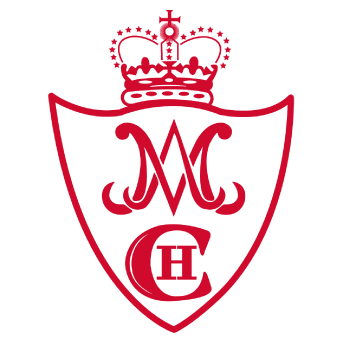 DISCIPLINA:MATEMÁTICACICLO LECTIVO:2022CURSO Y SECCIÓN:5° “A” y “B”NOMBRE DEL DOCENTE:MARTINO, MARGARITA ISABELCRITERIOS DE EVALUACIÓN:Resuelve problemas en forma correcta utilizando el procedimiento que considere más conveniente, expresando y aplicando contenidos y propiedades estudiadas para lograr la solución correctaUNIDAD Nº 1;Potenciación y  LogaritmaciónEJE ORGANIZADOR:NÚMERO Y OPERACIONESPotenciación y sus propiedades. Potencia de exponente fraccionario. Logaritmo de un número: Definición. Propiedades de la Logartimación. Cálculos de logaritmos de distintas bases. Logaritmos decimales. Cambio de base. Uso de la calculadora para calcular logaritmos.Aplicación de los logaritmos a situaciones concretas. Ejercicios y ecuaciones.UNIDAD Nº 2FuncionesEJE ORGANIZADOR:ALGEBRA Y FUNCIONESFunción cuadrática: fórmula general que la define. Gráfica y características de la función cuadrática. Ecuación cuadrática. Resolución gráfica y analítica de las ecuaciones de segundo grado. Raíces de la ecuación. Naturaleza del discriminante.Función Exponencial y Función Logarítmica: Fórmulas que la definen. Representación gráfica y características de las mismas. Aplicaciones de las funciones al estudio de situaciones concretas de  la vida realUNIDAD Nº 3;Ecuaciones y sistemasEJE ORGANIZADOR:ALGEBRA Y FUNCIONESUso de las propiedades de las funciones para resolver ecuaciones y sistemas. Resolución de ecuaciones de segundo grado. Ecuaciones completas e incompletas. Discriminación de las raíces. Resolución gráfica y analítica. Ecuaciones bicuadradas. Ecuaciones exponenciales y logarítmicas. Sistemas de dos ecuaciones con dos incógnitas: Solución gráfica y analítica. Métodos de resolución. Sistemas de Inecuaciones.UNIDAD Nº 4:CónicasEJE ORGANIZADOR:GEOMETRÍA YMEDIDACónicas y ecuaciones de segundo grado con dos incógnitas.Identificación de las ecuaciones de la Circunferencia, Elipse e Hipérbola. Sus elementos principales. Intersección entre cónicas y rectas. Bibliografía de consulta para el alumnoCualquier texto que responda al programa